Assignment #1Subject: Transportation management and planningSubmitted to: Engr Majid NaeemSubmitted by: Muhammad Izhar KhanStudent ID: 12838 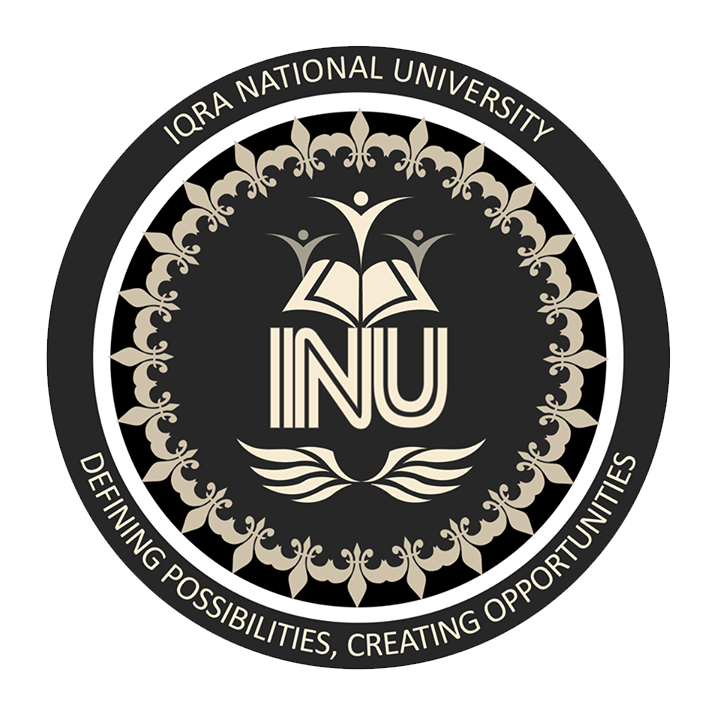 QUESTION NO. 1: What is planning, briefly describe the studies carried out in the scope of transportation planning strategies in their modelling with assumption and limitation. Present your answer in the form of formal technical report?Answer:PLANNING:Definition:Planning is the fundamental management function, which involves deciding beforehand, what is to be done, when is it to be done, how it is to be done and who is going to do it. It is an intellectual process which lays down an organisation’s objectives and develops various courses of action, by which the organisation can achieve those objectives. It chalks out exactly, how to attain a specific goal.Transport planning is defined as planning required in the operation, provision and management of facilities and services for the modes of transport to achieve safer, faster, comfortable, convenient, economical and environment-friendly movement of people and goods.Characteristics of Planning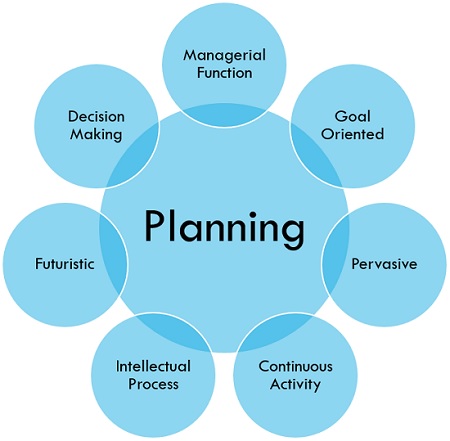 SCOPE OF TRANSPORTATION PLANNING:All man-made projects should start with a plan. The more significant the project, the more intensive and long term the planning For large transportation projects, planning starts 20 years before construction.FUNDAMENTAL ASSUMPTIONS IN TRANSPORTATION PLANNING:Travel patterns are tangible, stable and predictable.Movement demands are directly related to the distribution, and intensity of land use, which is capable of being accurately determined for some future date.ADDITIONAL ASSUMPTIONS:Decisive relationship exists between all modes of transport and that the future role of a particular mode cannot be determined without giving consideration to all other modes.The transportation system influences the development of an area, as well as serving that area.Area of continuous urbanization require a region-wide consideration of transport situation.The transportation study is an integral part of the overall planning process, and cannot adequately be considered in isolation.The planning process is continuous, and require continuous updating, validating and amendment.SHORT & MEDIUM TERM TRANSPORTATION PLANNING (S&M):Making existing system efficient.Short range transportation needs.To increase efficiency:Efficient use of existing road space.Reduce vehicle use in congested area.Improve transit service.Improve internal management service.Planning with short range objectives based upon studies with limited scope and local orientation. Evaluation Criteria can be accidents, travel time etc.STRATEGIC TRANSPORTATION PLANNING:Capital intensive improvementMajor S&M synonymous to small strategic planRecycling of S&M during long time possibleNew facilities.Major changes in existing facilities.Long range policy actions.Future land development policies, adding highway link, bus transit system.Travel demand forecasting play an important roleTRAFFIC VOLUME COUNTS:Number of vehicles passing a point.May be comprehensive counts covering the entire main road system in an area.Counts on all roads intersecting a cordon line which encircles a particular area.Counts on screen line(s) which divide a city into two or more parts.Counts at specific points. The information sought Traffic volume and the direction. Volume of turning traffic at intersections. Hourly, daily, and seasonal variations of trafficProportion of cars, trucks and buses. ORIGIN & DESTINATION SURVEYS:Traffic counts give the amount of traffic passing specified points on the road but they do not indicate where traffic desires to travel, i.e. Its origin and its destination. The survey is primarily for transportation planning, particularly the location, design, and programming of new or improved highways, public transport, and parking facilities.An origin and destination survey may range from a relatively simple study to determine the amount of traffic that would by-pass a town to a comprehensive transportation survey for planning and design of the transportation system in a large metropolitan area.Methods include:Recording registration numbersHanding postcards to driversRoadside interviewsTag-on-vehicle surveysHome interview surveysSPEED STUDIES:Using a radar meter, which gives a direct reading of speed. Taking photographs of a section of road at a predetermined time interval and measuring the distance Results may be presented in tables, graphs and diagrams. These may includeSpeed distribution and cumulative frequency distribution curves.The mean speed (TMS & SMS)The 85th percentile SpeedTRAVEL TIME AND DELAY STUDIES:Travel time measures the average journey time and journey speed on sectionsUsed in traffic assignmentQuality of the traffic routeBefore and after effect of traffic engineering techniques Delay studyBy analysing the delays, the location and cause of the congestion can be identified and remedied. PARKING STUDIES:Carried out toAssist in cordon countsthe number and location of existing parking spaces, both kerbside and off-street; existing parking practices, including usage of available spaces, parking duration, illegal parking; the need to impose or vary parking time limits or to install parking meters; The adequacy of existing enforcement measures. For larger cities, a comprehensive parking demand study is requiredIt includes the determination of parking usage, parking habits as well as the origin, destination and purpose of trip of drivers parking in the area. It is used primarily in determining the demand for parking space by evaluating the individual parker’s desires.The actual survey is carried out in the form of questionnaire cards or direct interviews. OTHER TRAFFIC STUDIES: Turning movement countsVehicle delay studiesSaturation flow rateQueue lengthsGap studyVehicle occupancy studyCommercial vehicle survey.Q:2, What activities are exercised in planning for a four step conventional transportation modelling, discuss in detail with reference to different zonal production and attraction attributes?Answer:t was one of the first travel demand models that sought to link land use and behaviour to inform transportation planning. Originally applied in the highway planning context, the model was expanded in the 1970s and 1980s to include multimodal trips and improved modelling techniques.The Four StepsThe four steps are described as follows: Trip GenerationTrip generation determines the frequency of origins or destinations of trips in each zone by trip purpose, as a function of land use, household demographics, and other socioeconomic factors.Trip DistributionTrip distribution matches origins with destinations, often using a gravity model– a calculation that takes into account the relative activity at the origin and destination as well as the travel cost to go between them.Mode ChoiceMode choice computes the proportion of trips between each origin and destination that use a particular transportation mode. (This modal model may be of the logit form, developed by Nobel Prize winner Daniel McFadden.)Route AssignmentRoute assignment allocates trips between an origin and destination by a particular mode to a route. Often (for highway route assignment) Wardrop's principle of user equilibrium is applied (equivalent to a Nash equilibrium), wherein each driver (or group) chooses the shortest (travel time) path, subject to every other driver doing the same. The difficulty is that travel times are a function of demand, while demand is a function of travel time, the so-called bi-level problem. Another approach is to use the Stackelberg competition model, where users ("followers") respond to the actions of a "leader", in this case for example a traffic manager. This leader anticipates on the response of the followers.BASIC ACTIVITIES IN TRANSPORTATION PLANNINGCollect travel informationIdentify existing system performance levelsEstimate future travel demandForecast future system performance levelsIdentify different alternative solutionsMain focus:  meet existing and forecast travel demand STUDY AREA:Clearly define the area under considerationMay be countryMay be regional Metropolitan area Overall impact to major street/highway networkLocalDivide study area into study zones, TAZs (Travel Analysis Zones) Homogenous urban activities (generate same types of trips)ResidentialCommercialIndustrialTRAVEL ANALYSIS ZONES-TAZsMay be as small as one city block or as large as 10 sq. milesNatural boundaries, major roads, rivers, airport boundariesSized so only 10-15% of trips are intrazonalLinks:  sections of roadway (or railway)Nodes:  intersection Centroids:  centre of TAZsCentroid connectors:  centroid to roadway network where trips load onto the networkQuestion # 3: The settle area of KP is being divide into different district…Answer:Land Use CategoryLand Use CategoryArea (ha)Area (ha)Area (ha)Area (ha)Area (ha)Area (ha)Area (ha)Land Use CategoryLand Use Categoryzone 1zone 2zone 3zone 4zone 5zone 6zone 7ResidentialResidential77402490017064402042931757641953445ComercialRetail 69725688262206172126091152701290ComercialWhole Sale14940107442097677159006576351935ComercialServices5976252817486172162117101801720ManufacturingManufacturing129049801264174846293602612725TransportationTransportation193589645688524446299006510180Public BuildingsPublic Buildings2580996044246992308625218230540Public Open SpacePublic Open Space301022908158007166892580468338114525Land Use CategoryLand Use CategoryTrip Generation Rate(personnel Trips Per Hectare)Trip Generation Rate(personnel Trips Per Hectare)Trip Generation Rate(personnel Trips Per Hectare)Trip Generation Rate(personnel Trips Per Hectare)Trip Generation Rate(personnel Trips Per Hectare)Trip Generation Rate(personnel Trips Per Hectare)Trip Generation Rate(personnel Trips Per Hectare)Land Use CategoryLand Use Categoryzone 1zone 2zone 3zone 4zone 5zone 6zone 7ResidentialResidential1281089575554538ComercialRetail 850423563670463485380ComercialWhole Sale1359011573604840ComercialServices445258505385365338328ManufacturingManufacturing3531838373555335TransportationTransportation73253525131815Public BuildingsPublic Buildings595265375245904810Public Open SpacePublic Open Space53105533Land Use CategoryLand Use CategoryTrip GenrationTrip GenrationTrip GenrationTrip GenrationTrip GenrationTrip GenrationTrip GenrationLand Use CategoryLand Use Categoryzone 1zone 2zone 3zone 4zone 5zone 6zone 7ResidentialResidential9907202689200162108030153001612435259388552030910ComercialRetail 59262002406024147618604135240583801337405950490200ComercialWhole Sale20169009669602412240563195540390036648077400ComercialServices26593206522248827402376220591727053440840564160ManufacturingManufacturing4553709113401049121276042545951909378445375TransportationTransportation141255224100199080131100601771621170152700Public BuildingsPublic Buildings153510026394001659000171304027774012104736305400Public Open SpacePublic Open Space15050687241580003583404629001405014343575Total Trips generated in Each ZoneTotal Trips generated in Each Zone137399151055797221798912124200391.26E+08541924234409720Total Trips Generated from All ZonesTotal Trips Generated from All Zones242743566242743566242743566242743566242743566242743566242743566